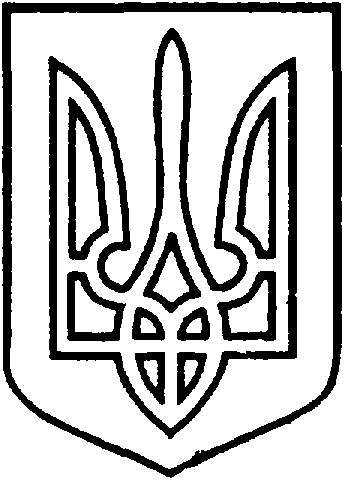 СЄВЄРОДОНЕЦЬКА МІСЬКА ВІЙСЬКОВО-ЦИВІЛЬНА АДМІНІСТРАЦІЯ  СЄВЄРОДОНЕЦЬКОГО РАЙОНУ  ЛУГАНСЬКОЇ  ОБЛАСТІРОЗПОРЯДЖЕННЯкерівника Сєвєродонецької міської  військово-цивільної адміністрації14  липня 2021  року                                                                                  №1229Про втрату чинності  розпорядження керівника військово-цивільної адміністрації від 14.06.2021 № 922 Керуючись частиною першою ст. 1, частиною дванадцятою ст. 3, пунктом 8 частини третьої ст. 6 Закону України «Про військово-цивільні адміністрації», враховуючи звернення Департаменту з питань цивільного захисту та територіальної оборони Луганської обласної державної адміністрації від 13.07.2021 № 03-02-01/00595,Розпорядження від 14.06.2021 № 922 «Про надання згоди на безоплатне прийняття майна з державної власності у комунальну власність Сєвєродонецької міської територіальної громади» вважати таким, що втратило чинність. 2.	Дане розпорядження підлягає оприлюдненню.3.	Контроль за виконанням цього розпорядження покласти на                   заступника керівника Сєвєродонецької міської військово-цивільної адміністрації Ельвіну МАРІНІЧ.Керівник Сєвєродонецької міськоївійськово-цивільної адміністрації  		 	    Олександр СТРЮК 